ALLEN PARISH WATER DISTRICT NO 1BOARD MEETING MINUTES November 2023The meeting was called to order at approximately 6:00 p.m., November 20, 2023Members present:	John Strother, II, Bill Randolph, Randy Welch, Bruce Wheat, and Caleb HussongAbsentees: Minutes from the last meeting held on October 9, 2023, and the Special Call Meeting held on October 26, 2023, were given. A motion to accept minutes was made by Randy Welch, seconded by Bill Randolph, with no opposition.The financial report was given for October 2023. A motion to accept the financial report was made by Randy Welch, seconded by Bill Randolph, with no opposition.Old Business:	No Old Business New Business:	Overview of the 2022-2023 Annual Audit Report with Steve Derouen & Associates was presented.A motion to appoint Caleb Hussong as a board member for Allen Parish Water District 1, effective immediately was made by John Strother II and seconded by Bill Randolph. Motion to adjourn made by Bryce Wheat, seconded by Bill Randolph.**This Institution is an equal opportunity provider****This Institution is handicap accessible *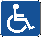 